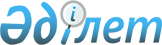 О внесении изменений и дополнений в решение Глубоковского районного маслихата от 21 апреля 2014 года № 26/5-V "Об утверждении Правил оказания социальной помощи, установления размеров и определения перечня отдельных категорий нуждающихся граждан"
					
			Утративший силу
			
			
		
					Решение Глубоковского районного маслихата Восточно-Казахстанской области от 8 июня 2017 года № 12/3-VI. Зарегистрировано Департаментом юстиции Восточно-Казахстанской области 23 июня 2017 года № 5096. Утратило силу решением Глубоковского районного маслихата Восточно-Казахстанской области от 18 сентября 2019 года № 34/8-VI
      Сноска. Утратило силу решением Глубоковского районного маслихата Восточно-Казахстанской области от 18.09.2019 № 34/8-VI (вводится в действие по истечении десяти календарных дней после дня его первого официального опубликования).

      Примечание ИЗПИ.

      В тексте документа сохранена пунктуация и орфография оригинала.
      В соответствии с пунктом 2-3 статьи 6 Закона Республики Казахстан от 23 января 2001 года "О местном государственном управлении и самоуправлении в Республике Казахстан", постановлением Правительства Республики Казахстан от 21 мая 2013 года № 504 "Об утверждении Типовых правил оказания социальной помощи, установления размеров и определения перечня отдельных категорий нуждающихся граждан", Глубоковский районный маслихат РЕШИЛ:
      1. Внести в решение Глубоковского районного маслихата от 21 апреля 2014 года № 26/5-V "Об утверждении Правил оказания социальной помощи, установления размеров и определения перечня отдельных категорий нуждающихся граждан" (зарегистрировано в Реестре государственной регистрации нормативных правовых актов № 3337, опубликовано 23 мая 2014 года в газетах "Ақ бұлақ", "Огни Прииртышья") следующие изменения и дополнения:
      в Правилах оказания социальной помощи, установления размеров и определения перечня отдельных категорий нуждающихся граждан, утвержденных указанным решением:
      в пункте 1:
      дополнить подпунктом 1) следующего содержания:
      "1) Государственная корпорация "Правительство для граждан" (далее – уполномоченная организация) – юридическое лицо, созданное по решению Правительства Республики Казахстан, для оказания государственных услуг в соответствии с законодательством Республики Казахстан, организации работы по приему заявлений на оказание государственных услуг и выдаче их результатов услугополучателю по принципу "одного окна", а также обеспечения оказания государственных услуг в электронной форме;";
      подпункт 1) считать подпунктом 1-1);
      подпункт 8) исключить;
      в пункте 6:
      подпункт 1) изложить в следующей редакции:
      "1) дети-сироты и дети, оставшиеся без попечения родителей;";
      дополнить подпунктом 2-1) следующего содержания:
      "2-1) несовершеннолетние, находящиеся в организациях образования с особым режимом содержания;";
      подпункт 11) изложить в следующей редакции:
      "11) граждане (семьи) которым причинен ущерб либо их имуществу вследствие стихийного бедствия или пожара;";
      в пункте 9:
      абзац первый изложить в следующей редакции:
      "9. Единовременная социальная помощь к памятным датам и праздничным дням предоставляется следующим категориям получателей:";
      абзац второй подпункта 2) изложить в следующей редакции:
      "многодетным матерям, награжденным подвесками "Алтын алқа", "Күміс алқа" или получившим ранее звание "Мать-героиня", а также награжденным орденом "Материнская слава" I и II степени – 10000 тенге;";
      подпункт 5) изложить в следующей редакции:
      "5) День памяти жертв политических репрессий и голода - 31 мая - жертвам массовых политических репрессий – 3000 тенге;".
      2. Настоящее решение вводится в действие по истечении десяти календарных дней после дня его первого официального опубликования. 
					© 2012. РГП на ПХВ «Институт законодательства и правовой информации Республики Казахстан» Министерства юстиции Республики Казахстан
				
      Председатель сессии

Р. Ахмадиев

      Секретарь Глубоковского 

      районного маслихата

А. Баймульдинов
